Università degli Studi Magna Græcia di Catanzaro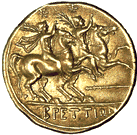 Corso di Laurea Interateneo in Scienze MotorieSEDUTA DI LAUREA DEL  29  OTTOBRE  2014 – ORE 8,30Sede: Campus di Germaneto, Aula H - Livello 2 – Edificio PreclinicoPresidente: Prof. PerticoneComponenti: Proff. Iocco, Ammendolia, Gratteri, Marotta, Pileggi, Sciacqua, Chiodo, Gradilone, Maio.Supplente: Dr.ssa Papaianni.CATANZARO, 22 .10.2014                                             			IL PRESIDENTEDELLA SCUOLA DI MEDICINA E CHIRURGIA                                     							(Prof. Rosario MASELLI)COGNOMENOMETESIRELATORECORRELATORECANINOJASMINEI “BAMBINI TERRILI”: POSSIBILE IMPIEGO DELL’ATTIVITA’ MOTORIA NELL’ADHD.PROF.SSA MAROTTAPROF. GRADILONECATANANTIFRANCESCOSTRETCHING COME PREVENZIONE DELLA SPALLA DEL PALLAVOLISTA.PROF.  AMMENDOLIAPROF.IOCCOCHIARAVALLOTIALESSANDROIL RUOLO DELL’ATTIVITA’ MOTORIA NELLA PREVENZIONE DELLE MALATTIE CRONICO DEGENERATIVE.PROF.SSA PILEGGIPROF.MAIOCORTESE LUANAANATOMIA E PREVENZIONE DELLE CADUTE NEL PAZIENTE SOGGETTO A PROTESI D’ANCA.PROF  .  AMMENDOLIAPROF.IOCCOD’AGOSTINO ANDREAATTIVITA’ FISICA E DIABETE MELLITO DI TIPO 1.PROF. PERTICONEPROF. GRADILONEDRIANO’ DOMENICOLE LESIONI DEL TENDINE D’ACHILLE NELLO SPORTIVO.PROF.     AMMENDOLIAPROF.IOCCOGALIANOVITALIANOMEZZI E METODI PER LA RICERCA DI UN MODELLO DI PRESTAZIONE PER SPORT INDIVIDUALI.PROF. CHIODOPROF. GRADILONEGRANATAMATILDE“RISCALDAMENTO E STRETCHING: REVISIONE CRITICA DELLA LETTERATURA”.PROF.PERTICONEPROF.  AMMENDOLIALO BIANCO SALVATOREL’ALIMENTAZIONE NELLO SPORTIVO.PROF.SSA PILEGGIPROF. GRADILONELUCIANODOMENICOATTIVITA’ MOTORIA COME PREVENZIONE DI OSTEOPENIA ED OSTEOPOROSI NEI SOGGETTI ANZIANI.PROF. IOCCOPROF.  AMMENDOLIASERVIDIOARIANNAATTIVITA’ SPORTIVE IN SOGGETTI AFFETTI DA ANEMIA MEDITERRANEA.PROF. MAIOPROF. PERTICONETRIPODIMARIA LUISADIAGNOSI E RICERCA DEL TALENTO NELLO SPORT.PROF. CHIODOPROF. GRADILONEVACCARITORMINOIL TRATTAMENTO CHINESIOLOGICO NELLA SCOLIOSI.PROF.  GRADILONEPROF.  AMMENDOLIA